Native American Development Corporation
17 North 26th Street Billings, MT 59101
 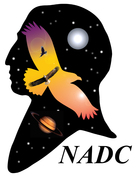 Membership Interest Form New Member Information:Business Information:Type of Membership Desired (Check One)For Administrative Use Only:Name:Address:City & State:Phone:Email:Tribal Affiliation:Business Name:Current Address:City & State:Is this a home-based business?  YES      NOBusiness Phone:Business Email:Website:Type of Business or Industry:Virtual MembershipProfessional business address w/ individual USPS mailboxPackage receipt servicesMeeting Rooms: Available for discounted hourly rateFulltime Open Space MembershipAccess to all communal and collaborative spaces during normal operating hours.Meeting Rooms: Available for discounted hourly rateDesignated Desk MembershipDesignated desk in open coworking spaceMeeting Rooms: 5 hours/month freeDiscounted rates for additional time in meeting rooms and for event venue.Private Office Space MembershipPrivate officeValidated parking in a parking garageMeeting Rooms: 10 hours/month freeDiscounted rates for additional time in meeting rooms and for event venue.Tour Date:________ / ________ / __________Staff Member:Appointment Date:________ / ________ / __________Move-In Date:  ________ / ________ / __________Deposit Amount Due:$ Date Deposit Paid:________ / ________ / __________